Barkham Parish Council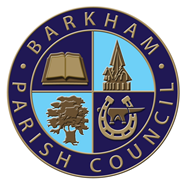 Arborfield Green Community CentreSheerlands RoadArborfield	RG2 9NDTel: 0118 976 2089Email: clerk@barkham-parishcouncil.org.ukClerk: Mrs Ellen TimsMeeting of the Council Noticeto be held on Tuesday 4th May 2021via the virtual platform ZoomCommencing at 7.30pmIn accordance with the Local Authorities and Police and Crime Panels (Coronavirus) (Flexibility of Local Authority and Police and Crime Panel Meetings) (England and Wales) Regulations 2020 this meeting is to be held virtually.The Business to be transacted is as shown underA G E N D AElection of Chairman  Local Government Act 1972 S15(2)Election of Vice Chairman Local Government Act 1972 S15(6)Election of representativesTo receive and accept any apologies for absence  Local Government Act 1972 Sch12, To receive any declarations of interest on items on the Agenda (Disclosable Pecuniary Interests) Regulations 2012 (SI 2012/1464)Minutes of the Council Meeting LGA 1972 Sch 12 para 41(1) – To approve the minutes of the meeting held on Tuesday 9th March 2021 – the minutes will be signed at the next physical meeting of the council.Public Participation (allotted time 15 minutes) Public Bodies (admissions to meetings) Act 1960 s 1 extended by the LG Act 1972 s 100Adjournment of the Meeting will be called if any members of the public wish to address the Council on any matters or concerns relating to Barkham. If you would like to ask a specific question to be answered at the meeting, please submit the question at least 24 hours in advanceIf a member of public would like to join the meeting please contact the Clerk via email: clerk@barkham-parishcouncil.org.uk and advise of your request.  A link to the meeting will then be sent to enable joining of the meeting.Planning:Planning Applications – To discuss and agree any comments or objections on planning applications received before 4th May 2021.  To include:211081 - Barkham Farms, Barkham, Wokingham, Berkshire, RG40 4EXFull application for EIA development for the proposed installation of a new 52ha solar farm for a temporary period of 25 years including underground grid connection between site and Electricity Distribution Centre, laying of internal access road, the erection of substation building security fencing and associated landscaping with approximately 3.4ha of tree planting for carbon sequestration.Comments by 07.05.2021211011 - 344 Barkham Road, Barkham, RG41 4DEHouseholder application for the proposed replacement of existing 1.8m wooden fence with 2.1m brick wallComments by 24.04.2021 – Extension requested to 07.05.2021211235 - Field access and Barn, Grange Farm, Barkham Road, Barkham, RG41 4TLFull application for the proposed realignment of existing hardstanding to link the agricultural barn to the highway, together with amendments to the agricultural access and replacement gate.Comments by 18.05.2021Report on Planning Applications agreed via email in April 2021Application Number: 211024 Parcel V1S Arborfield SDLApplication for approval of Reserved Matters etc210536 – 344 Barkham Road, Barkham, RG41 4DEFull application for the proposed erection of 1no. three bedroom dwelling with associated parking and landscaping.210307 – Land at Arborfield Green Development, Arborfield Garrison, Arborfield, Reading, RG2 9NWFull application for the proposed change of use of land to provide Suitable Alternative Natural Greenspace (SANG).210488 – 14 Field Place, Wokingham, RG41 4EUHouseholder application for the proposed erection of a single storey rear extension with the insertion of 1 no. rooflight, plus changes to fenestration.210869 – Reverie, 351C Barkham Road, Barkham, RG41 4DJHouseholder application for the part single part 2 storey side /rear extensions and single storey front extension along with changes to fenestration.Application Number: 210874 – Suncot, School Road, Barkham, Wokingham, RG41 4TRProposal: Full planning application for the proposed subdivision of the site and erection of 4 no. detached dwellings following demolition of existing outbuildings, with alterations to the existing access serving Suncot, provision of parking, boundary treatment, surface water attenuation measures and hard and soft landscaping.Appeal: APP/X0360/C/21/3270397 - Application: 210777 - Woodlands Farm, Wood Lane, Arborfield, RG41 4TSBreach alleged:i. Without planning permission, the material change of use of 'the Land' to a sui generis use of a contractors yard (including the storage of materials, equipment associated paraphernalia and parking of vehicles) and offices.ii. Without planning permission the erection of two office buildings, the laying of hard surfacing, engineering operations to level the land, erection of security gates and fences. Approved and Refused Applications210391 - 1 Japonica Close, Barkham, RG41 4XJHouseholder application for the proposed single storey side extension, first floor front extension and changes to fenestrationApplication Approved Notification163547 - Reading FC Training Ground, Park Lane, Finchampstead, Wokingham, Berkshire, RG404PTOutline application (all matters reserved except access to the site) for up to 140 residential units (Use Class C3) and all associated parking, soft and hard landscaping within the site and ancillary works. (Means of access into the Site off Park Lane, demolition of existing buildings and 2.83ha of SANG to be determined in full detail).Application Approved Notification210488 - 14 Field Place, Wokingham, RG41 4EUHouseholder application for the proposed erection of a single storey rear extension with the insertion of 1 no. rooflight, plus changes to fenestration.Application Approved NotificationAppeal A: APP/X0360/C/19/3223247, Appeal B: APP/X0360/C/19/3223248 & Appeal C: APP/X0360/C/19/3223249 - Model Farm, Barkham Ride, Finchampstead, RG40 4EXThe breach of planning control as alleged in the notice is the material change of use of the land for the storage of vehicles.Appeal A - Decision: The appeal is allowed on ground (d) & allowed on ground (g), Subject to these variations the enforcement notice is upheld and planning permission is refused.Appeal B – Decision: The appeal is allowed on ground (d) & allowed on ground (g), subject to these variations the enforcement notice is upheld and planning permission is refused.Appeal C – Decision: The appeal is allowed under ground (c) and the enforcement notice is quashed.Any Other Planning BusinessPossible Tree Planting Opportunity – The Council is asked to Consider the possibility of planting trees at the rear of the Juniper Fields.  The Proposal is to plant trees provided by WBC at the fields, but should WBC not be able to provide the trees, BPC may need to consider CIL expenditure.  A suggestion has been made to create an opportunity to plant a memorial tree garden.Church Yard Land – Council is asked to discuss land for use by St James Church Barkham.External Reports – To receive a report from Cllr Kaiser, Barkham Ward Councillor – For information onlyClerks Report – To receive a report on outstanding issues – For information onlyReview and adoption of Parish Documentation – Council is asked to approve the policies listed below:Standing Orders, Financial Regulations and Polices.Council is asked to approve the Standing Orders (Reviewed and re-adopted February 2021)Council is asked to approve the Financial Regulations (Reviewed and re-adopted November 2019)OperationsAsset Register (Updated March 2021)Financial Accounts and Audit Regulations 2015 s.6Financial and Risk Assessment (Approved May 2018 Reviewed Annually)FinanceAccounts – Proposal to agree accounts and payments for March to May 2021 LGA 1972 s150 (5)Report on Monies receivedSpeed Watch Equipment Local Government & Rating Act 1997 s.30- Data Logger Brackets Purchase Delegated Authority Report Local Government Act 1972 S.101 – Council is asked to receive a report of Delegated Authority on expenditure for brackets for the speed watch data logger.  Clerks CiLCA Qualification Pay Increase Local Government Act 1972 s.111 – Council is asked to note that the Clerk passed the CiLCA Qualification on 1st April, and as agreed at the budget setting meeting in January, the Clerks pay has been increased by 1 Salary Scale point for completion of the qualification.  The change in salary has been applied for the month of April.Bank Signatories – Council is asked to agree to and designate at least 2 new signatories being added to the bank mandates.Zoom Subscription Renewal Local Government Act 1972 s.111 – To decide whether to continue with the Zoom subscription for informal meeting purposes, to minimise the risk from Covid 19. Cost is £119.90 and renewal is due on 20th May 2021.Parish Online Mapping Software Local Government Act 1972 s.111 – Council is asked to consider purchasing Parish online Mapping Software at a cost of £237.60, with a possible 10% discount if applied in time.  CIL Monitoring Form The Community Infrastructure Levy Regulations 2010 s.62 – To discuss and approve the CIL Monitoring form for expenditure occurred in 2020/2021 financial year Grant applications – Council is asked to discuss the grant applications and amounts proposed by the finance committee for each application to be agreed and to be paid in May.  Approval and signing of Parish Accounts for the Financial Year End Internal Audit Accounts & Audit Regulations 2003 reg 2Council is asked to receive a report on the internal auditCouncil asked to approve the accounts for the Year End. The Unity Trust Current Account Bank balance as of the 31st March 2021 was £ 70,852.78The Unity Trust Savings Account Bank balance as of the 31st March 2021 was £ 75,288.91.The Natwest Savings Account Bank balance as of the 31st March 2021 was £85,005.87The Nationwide Savings Account Bank balance as of the 31st March 2021 was £85,000.00Council is asked to approve the Annual Governance Statement for the Annual AuditCouncil is asked to approve the Annual Accounting Statement for the Annual AuditParish Office OperationsScheme of Delegation Local Government Act 1972 S.101 – Council is asked to review and adopt a Scheme of Delegation for the Council.Meeting dates of the Parish Council Local Government Act 1972 Sch. 12 p.8(1) – Council is asked to consider whether it is needed to meet before at least July 2021 due to the ongoing Pandemic and the law enabling virtual meetings ceasing to exist from 7th May 2021 meaning meetings will need to be held face to face from this date.Councillor Forum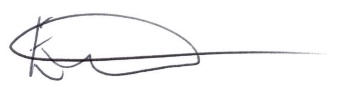 E. TimsClerk to the Council The Parish Council does not meet in August.